Официальный  вестникМолвотицкого  сельского  поселенияОбъявлениеАдминистрация Молвотицкого сельского поселения Марёвского муниципального района в соответствии с Федеральным законом от 24.07.2002 № 101-ФЗ «Об обороте земель сельскохозяйственного назначения» и Областным законом от 03.10.2011 № 1057 –ОЗ «О некоторых вопросах оборота земель сельскохозяйственного назначения на территории Новгородской области» публикует список участников долевой собственности, земельные доли которых могут быть признаны невостребованными, на земли совхоза «Молвотицкий» (размер доли – , с качественной оценкой 160 баллогектаров).Шевелёв А.В., Абрамов А.П., Пушкин В.П., Акимов А.И., Филиппов А.Н., Алексеев А.П., Лекецкайте С.В., Матусявичус О.А., Чуркина Г.Н., Попова А.Н., Ильина Н., Лубешкин П.Д., Никоноров С.Н., Лалаян Г.Л., Осипов А.П., Фёдоров Ю.А., Луценко В.Н., Орлова В.Н., Орлов В.Н., Петрова Е.Т., Земскова Л.В., Васильев Н.М., Басалаева Г.Д., Иванов В.Е., Спиридонов Е.А., Карпова Л.А., Журова Л.И., Анисимова В.В., Васильев В.Н., Осипова А.И., Тихомирова А.А., Елисеева В.Ф., АлаяроваР.Р., Лубешкин Н.Н., Колмыков Н.Д.,Исакова Р.К.,Корчуганова Т.А.,Луценко Ф.Ф.,Павлова Н.В.,Гуричев В.А.,Иванова Н.В.,Исакова Е.В.,Алексеева А.Н.,Рябчевских В.С.,Корчуганов В.Г.,Павлов А.П.,Ваничев В.В.,Исаков В.А.,Курский В.И.,Ваткевич П.И.,Кудряшова Г.П.,Яковлев В.А.,Пелевин А.С.,Колмыкова Н.Н.,Петрова А.П.,Акимов В.К.,Викторова Т.Н.,Голубев В.В.,Денисова К.А.,Иванова Н.П.,Басалаев В.И.,Павлов П.А., Басалаева Н.С.,Яковлев В.Е.,Голубев В.А.,Джемалетдинов Э.С., Иванов Н.В.,Афанасьев Н.Ф.,Терентьева С.А.,Вишневская Н.Ф.,Иванова Н.П.,Егоров Н.В.,Иванова И.П.,Кузнецова Н.А.,Абдулов Р.Р., Варламова Л.Л.,Абдулова Л.И.,Филиппова С.И.,Левашова Л.С.,Чуркин А.И.,Вишневский А.В.,Алексеева Г.В.,Левашов В.А.,Ермолаева Н.И.,Вихрова Р.С.,Алексеева Л.А.,Платонова Л.Н.,Дмитриев Н.Д.,Габсолямова С.М.,Мячкин А.А.,Артамонова Л.А.,Гришанин С.Н.,Вихрова С.В.,Мергенталлер Н.А.,Алейник Н.П.,Григоревская Л.А.,Заросило Г.Ф.,Гербов Н.В.,Лазарев И.А.,Зазуля А.А.,Егорова Е.С.,Цветков В.Я.,Лукин А.Ф.,Семёнов М.А.,Цветкова Л.Н.,Гончаренко Н.В.,Васильев В.П.,Павловская Р.А.,Клименко А.Е.,Клименко П.И.,Яковлев А.А.,Яковлев В.А.,Владимиров А.П., Алексеев С.Н.,Костенко Ю.И.,Гуричев Н.П.,Власов В.В.,Яковлев С.В.,Фёдоров С.А.,Иванов Н.А.,Басалаев В.С.,Бравин М.В.,Афанасьев В.В.,Николаев В.А.,Афанасьев С.Н.,Филиппов В.А.,Афанасьев Н.Д.,Григоревский Н.П.,Харчиков И.В.,Егоров Н.П.,Иванов Ю.Н.,Алексеев А.В.,Афанасьев Н.А.,Кузьмин Н.А.,Егоров В.П.,Половинкин В.Н.,Карпов А.А.,Лубешкин С.А.,Анисимов Н.В.,Иванов А.Н.,Николаев Г.А.,Земсков В.А.,Павлов Ю.С.,Филиппов Г.А., Луценко А.Ф.,Алаяров П.Ю.,Егоров В.Н.,Соловьёв А.Н.,Абрамов Н.Н.,Платонов Н.М.,Луценко В.Ф.,Зверев М.А.,Михайлов Е.В.,Владимиров А.А.,Орлов В.В.,Никитина О.В.,Новиков Н.Т.,Сергеев В.Н.,Яковлев А.В.,Иванов В.А.,Белов А.В.,Данилов Н.С.,Михайлов А.А.,Яковлев А.Я.,Алексеев В.В.,Григорьев В.П.,Ермолаев А.Е.,Родионов В.П.,Егоров А.А.,Вихров В.В.,Юров А.Я.,Чесноков П.М.,Петров В.В.,Зуев А.П.,Вихров В.Д.,Максимов Ю.А.,Разумов И.М.,Козлов Н.В.,Лукин В.А.,Максимов А.В.,Егоров С.Д.,Бабичев А.И.,Иванов В.М.,Егоров А.А.,Гаврилов А.П.,Алексеев В.Н.,Козлов А.В.,Цветков А.В.,Зверев Н.А.,Петров В.С.,Васильев А.Я.,Ильин Н.А.,Григорьев В.И.,Фёдоров А.С.,ПалагутаС.А.,Кустов В.Н.,Александрова В.А.,Косован Н.И.,Васильев С.П.,Бравина Т.Я.,Степанова Т.М.,Меркурьева Т.К.,Попов М.А.,Васильева В.Н.,Егорова А.А.,Владимирова И.П.,Николаева Н.В.,Алексеева Т.А., Орлов И.И.,Никитина В.В.,Михайлов М.Я.,Гаврилова С.И.,ИвановаЛ.А.,Тихомиров Е.Г.,Ловцов Е.К.,Егорова Г.Г.,Петрова Г.Н.,Степанова М.А.,Зуева Т.А.,Максимова Е.А.,Стахеев П.А.,Фёдорова Е.Н.,Филиппова М.К., Тихомирова А.А.,Степанов А.С.,Максимова В.Е.,Дубровцев Е.А.,Ермолаева А.М.,Басалаева Л.А.,Степанова О.М.,Александрова К.В.,Гришанина С.З.,Сорока Т.А.,Соловьёв К.Л.,Фёдорова К.А.,Михайлова Н.А.,Яровой А.В.,Бравина О.В.,Никитина О.В.,Афанасьева Т.А.,Палагута, Н.И.,Курман, Н.А.,Фёдорова Н.Ю.,Платонова А.Д.,Митрофанова В.Д.,Крисс, К.Е.,Силичева, В.Е.,Миронов Н.П.,Косован И.Ф.,Васильев А.П.,Фёдорова Р.А.,Григорьев И.А.,Степанов Л.Д.,Лубешкина, М.П.,Афанасьева,Л.С.,Агафонов С.А.,Алексеева Г.А.,Пелевина Т.С.,Степанова В.С.,ХутёвН.Ф.,ДавыдовВ.П.,ТихомироваА.А.,ПавловаИ.Г.,КолмыковаА.И.,ИльинаМ.И.,ПавловаЕ.Г.,АнисимоваА.Е.,ПавловаВ.Д,.КругловВ.П.,КругловАА.А.,СмироноваЕ.П.,ИвановаЛ.Ф.,АнисимоваВ.К.,МатвееваЕ.Ф.,ОсиповаТ.И.,КарповаЕ.Н.,Скородумова В.Г.,Дементьев С.Т.,ДементьеваВ.И.,Иванова А.И.,Илларионова Е.Н.,Никитин К.Н., Алексеева А.Я.,Павлова М.Е.,РодионоваВ.П.,ГерасимоваМ.Г.,ТихомироваА.Ф.,ВасильеваЕ.Е.,ПетроваЕ.П.,АлександроваЗ.Ф.,ИвановаА.П.,ИвановаВ.К.,ЧесноковаМ.И.,МатвееваМ.М.,ФилипповаВ.Е.,АбрамоваА.И.,ТимофееваА.П.,ВасильеваН.А.,ФёдороваА.Е.,СтепановаК.П.,ПоповаА.И.,ГолубеваК.Д.,СтепановаЕ.П.,ШевелёваР.Я.,ПетроваС.Ф., Иванова К.В.,Кузнецова М.А.,Свечкина В.И.,Прокофьева В.М.,Александрова А.И.,Михеева М.Д.,Иванов Л.А.,Иванова Н.Т.,Петрова М.П.,Ильина А.К.,Кустова А.А,Михайлова Е.П.,Иванова Е.П.,Ткачёва А.М.,Голубева К.В.,Васильева Н.А.,Савельева В.К.,Морозова В.М.,Анисимов В.Н,.Панина Н.Я.,Соловьёва З.И.,Лубешкина А.Г.,Лубешкина К.А.,Глебова М.А.,Смирнова А.Ф.,Глебов В.Г.,Григорьева М.Т.,Осипова М.Т.,Хаак Л.А.,Пантелеева А.А.,Прокофьева К.Я.,Власов В.С.,Власова В.П.,Будаева Е.Т.,Басалаева М.А.,Николаева А.Н.,Давыдова А.П.,Платонова А.Л.,Васильев М.Е.,Максимов Н.М.,Артемьева П.Г.,Агапова И.А.,Александрова А.В.,Белов А.В.,Карпова Т.Л.,Иванов В.А.,Кудрявцев А.В.,Кудрявцева Т.И.,Иванов А.И.,Иванова А.А.,Владимирова М.З.,Новикова О.И.,Афиногенова З.Т.,Бравин В.С.,Варламова Т.В.,Варламова Л.И.,Сергеева М.А.,Михайлова Е.Е.,Данилов С.М.,Иванова В.М.,Хитрова Н.Н.,Вавилова А.В.,Хитров В.П.,Зуева М.Т.,Александрова А.К.,Коведяева Н.А.,Белова А.Г.,Корнильева Е.Л.,Папин М.Д.,Евграфова Е.П.,Леонова Т.Т.,Бравин П.С.,Бравина З.Д.,Черняева Е.Ф.,Брянова З.С.,Захарова П.Х.,Бойцова М.А.,Львовская А.Д.,Иванова С.Д.,Зуева А.П.,Лазарева М.Д.,Дунаева М.Д.,Торопова А.Н.,Васильева А.Ф.,Зуева А.Я.,Маркова М.А.,Разумова А.Ф.,Максимова А.В.,Юрова Н.В.,Черняева А.А.,Алексеева В.Ф.,Прохорова М.В.,Степанова Е.С.,Орлова М.А.,Бабичева Н.Н.,Махалкина Т.А.,Максимова О.Н.,Никитина М.С.,Владимирова А.С.,Касаткина М.Г.,Егорова Е.Ф.,Цветкова А.Д.,Карпов А.Ф.,Овчинникова В.Т.,Гербова А.Я.,Козлова А.Г.,Зайцева В.П.,Тихомирова М.Л.,Лукина К.Ф.,Цветкова Е.В.,Петухова Л.И.,Бабуров В.И.,Хвалёв В.П,.Хвалёва А.И..Семёнова А.С.,Гурьянова А.Г.,Иванова А.Е.,Козлова Н.Л.,Морозова А.П.,Максимов Е.Л.,Ильин И.А.,Ильина А.И.,Семёнов М.А.,Семёнова М.И.,Кудрявцева А.В.,Колченогова П.Н.,Смирнова Н.И., Меркурьева П.А.,Меркурьев В.И.,Ильина Л.Т,.Гербова Л.С.,Платонов А.С.,Платонова З.Ю.,Иванова Л.П.,Васильева Л.Ф.,Романов В.А.,Разумова Н.С.,Яковлева Л.А.,Вихрова Н.А.,Лукина Л.А.,Юрова Г.Ю.,Иванова Н.В.,Касаткина В.Я.,Юрова Р.Г.,Забелкина В.И.,Трофимова А.Г.,Петрова П.К.,Тупаева Н.И.,Игнатьева Т.Л.,Григорьева Т.В.,Журавлёва Т.А.,Попова Л.А.,Афанасьева Л.Л.,Гуричева С.Д.,Никифорова А.М.,Вихрова Р.С.,Лубешкина Т.А.,Аникиева Г.В.,Петрова Л.А.,Афанасьева С.В.,Давыдова В.Л.,Соловьёва О.И.,Боговиева О.Н.,Иванова Н.Е.,Трухина Р.А.,Власова В.В.,Иванова М.А.,Соловьёва А.В.,Соловьёв Л.Д.,Васильева Н.Г.,Кузьмин В.Н.,Козлова И.В.,Яковлева Н.В.,Кожемякина Л.Е.,Цветкова Т.В.,Фёдорова Н.Ю.,Фёдорова Л.Н.,Никитин Н.В.,Иванова К.В.,Дмитриева Т.Н.,Ковалёва Н.А.,Иванова В.И.,Пикалёва Л.И.,Иванова В.В.,Львова В.И.,Васильев В.А.,Михайлова Т.И.,Степанова О.В.,Григорьева Н.А.,Иванова В.А.,Косов Н.А.,Иванов В.А.,Меркурьев А.А.,Платонов А.С.,Кузьмина З.Н.,Иванов В.И.,Олейник Н.А.,Драпалюк Е.Н.,Кабузова Е.В.,Семёнов А.Д.,Давыдова Е.П.Лица, считающие, что они или принадлежащие им земельные доли необоснованно включены в список невостребованных земельных долей, вправе  предоставить в письменной форме возражения в  Администрацию Молвотицкого сельского поселения по месту расположения земельного участка, находящегося в долевой собственности, и заявить об этом на общем собрании участников долевой собственности, что является основанием для исключения указанных лиц и (или) земельных долей из списка невостребованных земельных долей.Собственникам невостребованных земельных долей по всем по вопросам обращаться в течение 90 дней с момента опубликования настоящего сообщения по АДРЕСУ: 175340 Новгородская область, Марёвский район, с. Молвотицы ул. Школьная д.14. Справки по телефону 8(81663) 22-371.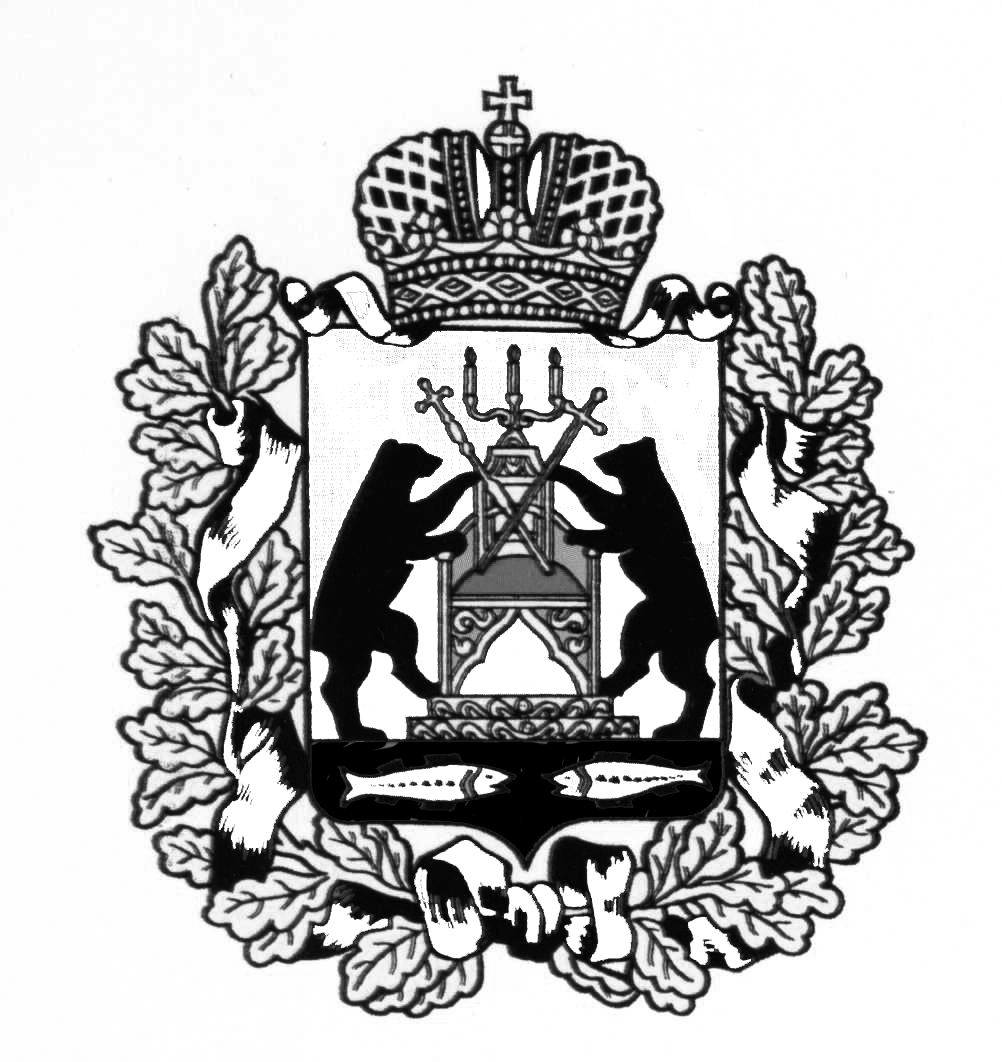 АДМИНИСТРАЦИЯ МОЛВОТИЦКОГО СЕЛЬСКОГОПОСЕЛЕНИЯПОСТАНОВЛЕНИЕ05.04.2016 № 26 с. МолвотицыОб условиях приватизации сельского имущества             В соответствии с Федеральным законом от 21 декабря 2001 года № 178-ФЗ «О приватизации государственного и сельского имущества», Федеральный закон от 29 июня 2015 г. № 180-ФЗ “О внесении изменений в Федеральный закон “О приватизации государственного и муниципального имущества”  и решением Совета депутатов Молвотицкого сельского поселения от 25.02.2016 № 32 «О Прогнозном  плане  приватизации сельского    имущества Молвотицкого поселения на 2016 год» Администрация Молвотицкого сельского поселения ПОСТАНОВЛЯЕТ:1. Осуществить приватизацию недвижимого имущества, находящегося в муниципальной собственности и расположенного по адресу: Новгородская область, Марёвский район, Молвотицкое сельское поселение, д. Любно, а именно:- здание администрации общей площадью 83,2 кв.м., 1970 года постройки, с кадастровым номером 53:09:0061001:75;- земельного участка площадью 519 кв.м. с кадастровым номером 53:09:0061001:84, из земель населенных пунктов, с разрешенным использованием: для индивидуального жилищного.Земельный участок обременен следующими правами других лиц:- беспрепятственное посещение и обследование земельного участка государственным инспектором по использованию и охране земель;- беспрепятственный доступ на земельный участок представителя предприятия (организации), в ведении которого находятся объекты инженерной инфраструктуры, для ремонта и обслуживания данных объектов инженерной инфраструктуры.Имущество ранее на торги не выставлялось.2. Утвердить следующие условия приватизации:2.1. Способ приватизации – аукцион с открытой формой подачи предложений о цене имущества.2.2. Начальная цена - 149 000 (Сто сорок девять тысяч) рублей (в том числе НДС – 17 664,41 рублей (Семнадцать тысяч шестьсот сорок четыре рубля 41 копейка), в том числе: стоимость здания – 115 800 (Сто пятнадцать тысяч восемьсот рублей)  с учетом НДС (в том числе стоимость здания без НДС - 98135  рублей 59 копеек,  НДС - 17 644,41 рублей);стоимость земельного участка - 33 200 (Тридцать три тысячи двести) рублей;согласно отчету об оценке рыночной стоимости от 16.12.2015 № 238, подготовленному ООО «Деловой центр «Сова».2.3. Размер задатка для участия в аукционе составляет 29 800 (Двадцать девять тысяч восемьсот  рублей), (20 % начальной цены).2.4. Шаг аукциона составляет 7 450 (семь тысяч четыреста пятьдесят рублей), (5 % начальной цены).2.5. Критерий определения победителя аукциона – предложение максимальной цены.2.6. Срок и порядок оплаты: единовременно в течение 10-ти рабочих дней с момента подписания договора купли-продажи.2.7. Срок подписания договора купли-продажи – в течение 5-ти рабочих дней с даты подведения итогов аукциона.2.8. Дата проведения аукциона – 11 мая 2016 года.3. Утвердить текст информационного сообщения о проведении аукциона по продаже сельского имущества (прилагается).4. Опубликовать данное постановление и информационное сообщение о проведении аукциона в Информационном бюллетене Молвотицкого сельского поселения и разместить на официальном сайте Российской Федерации для размещения информации о проведении торгов http://www.torgi.gov.ru/, на официальном сайте Администрации Молвотицкого сельского поселения.Зам.Главысельского поселения     Е.В.СоловьёваУтверждено Постановлением АдминистрацииМолвотицкого поселенияот 05.04..2016 № 26ИНФОРМАЦИОННОЕ  СООБЩЕНИЕо проведении аукциона по продаже муниципального имуществаАдминистрация Молвотицкого сельского поселения, являющаяся Продавцом муниципального имущества, в соответствии с Федеральным законом от 21 декабря 2001 года № 178-ФЗ «О приватизации государственного и сельского имущества»,  Федеральный закон от 29 июня 2015 г. № 180-ФЗ “О внесении изменений в Федеральный закон “О приватизации государственного и муниципального имущества” и решением Совета депутатов Молвотицкого сельского поселения от 25.02.2016 № 32 «О Прогнозном  плане  приватизации сельского    имущества Молвотицкого поселения на 2016 год»  «11» мая 2016 года в 10 часов 00 минут проводит аукцион по продаже муниципального имущества: здание администрации  с земельным участком, по адресу: : Новгородская область, Марёвский район, Молвотицкое сельское поселение, д. Любно. Объекты продажи:Основные характеристики здания администрации:Здание администрации , 1970 года постройки, с кадастровым номером 53:09:0061001:75, 1-этажное, дощатое, общей площадью 83,2 кв.м.  Стены: дощатые. Перегородки: тесовые. Перекрытия: деревянные. Крыша: Шифер  Полы: дощатые.  Проемы оконные: двойные. Проемы дверные: простые. Отопление: печное. Электроосвещение: закрытая проводка.Основные характеристики земельного участка:Земельный участок площадью 519 кв.м. с кадастровым номером 53:09:0061001:84 из земель населенных пунктов с разрешенным использованием: для индивидуального жилищного строительства.Земельный участок размещен в территориальной зоне Ж1 – зона застройки индивидуальными жилыми домами. Земельный участок обременен следующими правами других лиц:- беспрепятственное посещение и обследование земельного участка государственным инспектором по использованию и охране земель;- беспрепятственный доступ на земельный участок представителя предприятия (организации), в ведении которого находятся объекты инженерной инфраструктуры, для ремонта и обслуживания данных объектов инженерной инфраструктуры.Имущество ранее на торги не выставлялось.Условия приватизации и организация аукциона:1. Способ приватизации – аукцион с открытой формой подачи предложений о цене имущества.2. Начальная цена - 149 000 (Сто сорок девять тысяч) рублей (в том числе НДС – 17 644,41 рублей (Семнадцать тысяч шестьсот сорок четыре рубля 41 копейка), в том числе: стоимость здания – 115 800 (Сто пятнадцать тысяч восемьсот рублей)  с учетом НДС (в том числе стоимость здания без НДС - 98135  рублей 59 копеек,  НДС - 17 664рублей 41 копейка);земельного участка -  33 200 (Тридцать три тысячи двести) рублей;согласно отчету об оценке рыночной стоимости от 16.12.2015 № 238, подготовленному ООО «Деловой центр «Сова».Сделки купли-продажи недвижимого имущества (за исключением земельных участков) в процессе приватизации облагаются НДС.3. Размер задатка для участия в аукционе составляет 29 800 (Двадцать девять тысяч восемьсот  рублей), (20 % начальной цены).4. Шаг аукциона составляет 7 450 (семь тысяч четыреста пятьдесят рублей), (5 % начальной цены).5. Начало и окончание приема заявок на участие в аукционе: с 9 часов 00 мин. 06 апреля  2016 года до 17 час. 00 мин. 03 мая  2016 года.6. Время и место приема заявок - по рабочим дням с 9 час. 00 мин. до 17 час.00 мин., перерыв с 12 час. 30 мин. до 14 час. 00 мин. по адресу: 175340, Новгородская область, с. Молвотицы, ул.Школьная, д. 14 контактный телефон: (8-816-63) 22-371.7. Дата, время и место признания претендентов участниками аукциона – 06 мая 2016 года в  10 час. 00 мин. по адресу: 175340, Новгородская область, с.Молвотицы, ул.Школьная, д. 148. Дата, время и место проведения аукциона – 11 мая 2016 года в  10 час. 00 мин. по адресу: 175340, Новгородская область, с.Молвотицы, ул.Школьная, д. 149.    Место и срок подведения итогов аукциона – 11 мая 2016 года по адресу:  175340, Новгородская область, с.Молвотицы, ул.Школьная, д. 1410.  Для участия в аукционе претенденты одновременно с заявкой представляют следующие документы:юридические лица:заверенные копии учредительных документов;документ, содержащий сведения о доле Российской Федерации, субъекта Российской Федерации или муниципального образования в уставном капитале юридического лица (реестр владельцев акций либо выписка из него или заверенное печатью юридического лица и подписанное его руководителем письмо);документ, который подтверждает полномочия руководителя юридического лица на осуществление действий от имени юридического лица (копия решения о назначении этого лица или о его избрании) и в соответствии с которым руководитель юридического лица обладает правом действовать от имени юридического лица без доверенности;физические лица предъявляют документ, удостоверяющий личность, или представляют копии всех его листов.В случае, если от имени претендента действует его представитель по доверенности, к заявке должна быть приложена доверенность на осуществление действий от имени претендента, оформленная в установленном порядке, или нотариально заверенная копия такой доверенности. В случае, если доверенность на осуществление действий от имени претендента подписана лицом, уполномоченным руководителем юридического лица, заявка должна содержать также документ, подтверждающий полномочия этого лица.Все листы документов, представляемых одновременно с заявкой, либо отдельные тома данных документов должны быть прошиты, пронумерованы, скреплены печатью претендента (при наличии печати) (для юридического лица) и подписаны претендентом или его представителем.К данным документам (в том числе к каждому тому) также прилагается их опись. Заявка и такая опись составляются в двух экземплярах, один из которых остается у продавца, другой - у претендента.11. Покупателями государственного и муниципального имущества могут быть любые физические и юридические лица, за исключением государственных и муниципальных унитарных предприятий, государственных и муниципальных учреждений, а также юридических лиц, в уставном капитале которых доля Российской Федерации, субъектов Российской Федерации и муниципальных образований превышает 25 процентов.12. Задаток вносится в валюте Российской Федерации с указанием назначения платежа – задаток для участия в аукционе по следующим реквизитам: 175340, Новгородская область Марёвский район с.Молвотицы ул.Школьная д.14. ИНН 5308003596 КПП 530801001, Л/с 05503017790 счет 40302810200003000164 Отделение Новгород г.Великий Новгород, БИК 044959001, ОКТМО 49623422, Код БК 44311105025100000120, и должен поступить на счет до срока окончания приема заявок на участие в аукционе – до 03 мая 2016 года.13. Документом, подтверждающим поступление задатка на счет продавца, является выписка со счета, которую продавец представляет в комиссию по приватизации и продаже муниципальных предприятий  и  имущества до момента признания претендента участником продажи имущества.Лицам, перечислившим задаток для участия в аукционе, денежные средства возвращаются в следующем порядке:участникам аукциона, за исключением его победителя, - в течение  5 дней с даты подведения итогов аукциона;претендентам на участие в аукционе, заявки и документы которых не были приняты к рассмотрению, либо претендентам, не допущенным к участию в аукционе, - в течение 5 календарных дней со дня подписания протокола о признании претендентов участниками аукциона.В случае отзыва претендентом в установленном порядке заявки до даты окончания приема заявок поступивший от претендента задаток подлежит возврату в срок не позднее чем пять дней со дня поступления уведомления об отзыве заявки. В случае отзыва претендентом заявки позднее даты окончания приема заявок задаток возвращается в порядке, установленном для участников аукциона.Задаток, внесенный победителем продажи имущества, не возвращается и засчитывается в счет оплаты приобретаемого имущества.Данное информационное сообщение является публичной офертой для заключения договора о задатке в соответствии со статьей 437 Гражданского кодекса Российской Федерации, а подача претендентом заявки и перечисление задатка являются акцептом такой оферты, после чего договор о задатке считается заключенным в письменной форме.14. Критерий определения победителя аукциона – предложение максимальной цены.15. Срок заключения договора купли-продажи - в течение 5 рабочих дней с даты подведения итогов аукциона.16. Условия и сроки платежа – единовременно в течение 10 рабочих дней с момента заключения договора купли-продажи путем перечисления денежных средств на счет продавца, указанный в договоре купли-продажи.С формой заявки, условиями договора купли-продажи, условиями договора о задатке, а также с иными находящимися в распоряжении Продавца сведениями о муниципальном имуществе покупатели могут ознакомиться по месту приема заявок.Информация об аукционе опубликована в бюллетене «Информационный вестник Молвотицкого сельского поселения» и размещена в информационно-телекоммуникационной сети Интернет на официальном сайте Российской Федерации для размещения информации о проведении торгов http://www.torgi.gov.ru/, на официальном сайте Администрации Молвотицкого сельского поселения по адресу: http://www.molvoticiadm.ruБЮЛЛЕТЕНЬУчредитель: Совет депутатов Молвотицкого                   сельского поселения                  06 апреля 2016 года                  № 7ОфициальныйвестникМолвотицкого сельского поселенияНаш адрес:175340Марёвский районс. Молвотицыул. Школьная д.14ТЕЛЕФОНРедактора8(816 63)22-371Тираж   14 экз.Подписано в печать06.04.2016БесплатноГлавный редакторГлава сельского поселенияН.В.Никитин